PERSYARATAN YUDISIUM DAN WISUDACALON SARJANA SITH PERIODE WISUDA 2022-2023NAMA		: .......................................................................NIM		: .......................................................................Catatan 	: 	1. Dikumpulkan paling lambat 5 Hari kerja.		2. Untuk Judul yang dientri di SIX TA-2 yang ada huruf italik mohon menggunakan Rumus. Cara pengetikan hurup italik/miring1. Italic 		= \textit {teks miring}  Contoh \textit{Seksi Senyawa Turunan Amida Aromatik} 2. subscript		= \textsubscript {tulisan bawah}3. superscript	= \textsuperscript {tulisan atas}4. $\beta${Beta}5. $\alpa${alpa}NO.PERSYARATAN YUDISIUMKETERANGAN1.Menyerahkan Laporan Kerja Praktek (1 Eksemplar) dan TA-1 TA-2 (3 Eksemplar) yang telah dijilid dan ditandatangan oleh pembimbing dengan sampul luar hard cover bagan karton buffalo/linen warna biru tua/biru ITB “deep cobalt blue” dengan pembatas kertas doglag warna biru muda (standar nomor kertas: yy) (klik tautan https://bit.ly/cover-laporan untuk melihat contoh)2.Mengirim softcopy :Laporan Kerja Praktek (*)TA-1 (BA4097 Penelitian Produksi Biomassa) (*)TA-2 (BA4098 Perancangan Farming System) (*)Abstrak TA-1 Draf Publikasi (*) Poster ukuran A2 (*)Upload Photo Format file JPEG (.jpg) berukuran maksimum 4 MB.Data Induk Mahasiswa yang sudah di paraf oleh mahasiswa yang bersangkutan.Seluruh berkas dimasukan ke dalam CD dan list dengan tanda bintang (*) diunggah ke tautan https://bit.ly/berkas-yudisium-RP PERSYARATAN WISUDA YANG HARUS DIKUMPUL/HardcopyPERSYARATAN WISUDA YANG HARUS DIKUMPUL/HardcopyPERSYARATAN WISUDA YANG HARUS DIKUMPUL/Hardcopy3.Laporan Kerja PraktekHard copy/yang sudah dijilid (1 eksemplar) 4.Laporan TA-1 (BA4097 Penelitian Produksi Biomassa)Hard copy/yang sudah dijilid (3 eksemplar) catatan sesuai Jumlah Pembimbing5.Laporan TA-2 (BA4098 Perancangan Farming System)Hard copy/yang sudah dijilid (3 eksemplar) catatan sesuai Jumlah Pembimbing6.KTM AsliBerkas dimasukan ke dalam Map Plastik Tali Warna Kuning.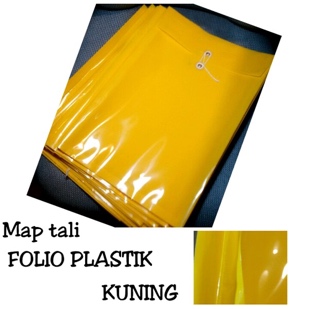 7.KSM terakhirBerkas dimasukan ke dalam Map Plastik Tali Warna Kuning.8.Pasfoto formal berjas hitam putih ukuran 4x6 dan 2x3 (masing-masing 2 eksemplr)Berkas dimasukan ke dalam Map Plastik Tali Warna Kuning.9.Bukti Lunas Pembayaran SPPBerkas dimasukan ke dalam Map Plastik Tali Warna Kuning.10.Bukti Upload Abstrak di Perpustakaan PusatBerkas dimasukan ke dalam Map Plastik Tali Warna Kuning.11.Bukti Submit RepositoriBerkas dimasukan ke dalam Map Plastik Tali Warna Kuning.12.Bukti Upload SKPIBerkas dimasukan ke dalam Map Plastik Tali Warna Kuning.13.Fotokopi KTP.Berkas dimasukan ke dalam Map Plastik Tali Warna Kuning.14.Fotokopi Akte KelahiranBerkas dimasukan ke dalam Map Plastik Tali Warna Kuning.15.Data lnduk Mahasiswa **) yang sudah di paraf oleh ybs. di SIX***) Data Induk/Data Calon Peserta Wisuda Mahasiswa yang harus di paraf dapat diminta ke admin TU Prodi Rekayasa Pertanian.Berkas dimasukan ke dalam Map Plastik Tali Warna Kuning.Yang Menyerahkan,(................................................)Yang Menerima,(TOYIB, SE.,MM)